СОВЕТ ДЕПУТАТОВ МУНИЦИПАЛЬНОГО ОБРАЗОВАНИЯ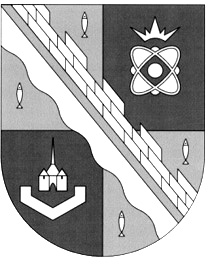 СОСНОВОБОРСКИЙ ГОРОДСКОЙ ОКРУГ ЛЕНИНГРАДСКОЙ ОБЛАСТИ(ЧЕТВЕРТЫЙ СОЗЫВ)Р Е Ш Е Н И Е          от 25.10.2019 года  № 21Рассмотрев предложения депутатов совета депутатов и руководствуясь пунктом 4 статьи 37 Устава Сосновоборского городского округа и статьей 18 Регламента совета депутатов, совет депутатов Сосновоборского городского округаР Е Ш И Л:1. Внести изменения в состав постоянной комиссии совета депутатов Сосновоборского городского округа четвертого созыва по экономике, муниципальному имуществу, земле и строительству, утвержденный решением совета депутатов от 07.10.2019 N 6:1.1 дополнить пункт 1 решения строками в следующей редакции:- Панченко Н.О.;- Сиводед А.П.1.2 исключить из пункта 1 решения следующие строки:- Мартынова О.В.;- Бабич И.А.;- Павлов А.А.;- Колбасов Ю.А.;- Филиппова Н.В.;- Руденко В.В.;- Садовский В.Б.2. Настоящее решение вступает в силу с момента принятия.Председатель совета депутатовСосновоборского городского округа                                      В.Б. Садовский «Об изменении состава постоянной комиссии совета депутатов Сосновоборского городского округа четвертого созыва по экономике, муниципальному имуществу, земле и строительству»